                              ТП ДЪРЖАВНО ЛОВНО СТОПАНСТВО РУСАЛКА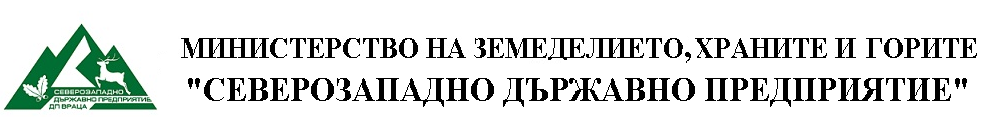 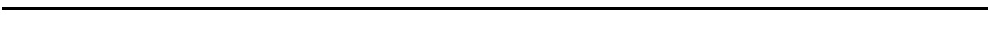      							 ОДОБРЯВАМ:                                     				    ДИРЕКТОР  ТП ДЛС Русалка:                                                                   			 /инж.В.Шипковенски /ДОКУМЕНТАЦИЯ ЗА ОБЩЕСТВЕНА ПОРЪЧКАПУБЛИЧНО СЪСТЕЗАНИЕ/ по реда на глава двадесет и пет раздел ІІ от ЗОП/С ПРЕДМЕТ: “Доставка на резервни части  за земеделска и горска техника за срок от 24 месеца за нуждите на ДЛС Русалка” 2018г.СЪДЪРЖАНИЕ:Раздел I – Описание на предмета на поръчкатаВъзложител Предмет на обществената поръчка Ред за провеждане  на обществената поръчка . Кратко описание на предмета на обществената поръчка Срок и място за изпълнение Прогнозна стойност на поръчката и начин на плащанеРаздел II – Достъп до  документацията за обществената поръчка. Разяснения Раздел III - Изисквания към участниците в публичното състезаниеА. Общи изисквания към участницитеБ. Основания за задължително отстраняванеВ. Други основания за отстраняванеГ. Критерий за подборД. Изисквания към подизпълнителитеЕ.Даказване на изискванията за участие и критериите за подборРаздел IV –	Изисквания  към подготовката на офертатаРаздел V –	Съдържанието на офертата Раздел VІ - Критерий за възлагане. Раздел  - Начин на плащанеРаздел VІІI-  Разглеждане, оценка и класиране на офертитеРаздел IХ -  Обявяване на резултатите от проведеното публично състезаниеРаздел Х - Сключване на договорРаздел ХI -   Прекратяване на процедуратаРаздел XII - Други условияРаздел Х ІІІ– Техническа спецификацияРаздел IОПИСАНИЕ НА ПРЕДМЕТА НА ПОРЪЧКАТА1.Възложител: ТП ДЛС Русалка с Решение № 04/30.01.2018 г. на  Директора на ДЛС Русалка.2. Предмет на  обществената поръчка.Предметът на обществена поръчка е: “Доставка на резервни части за земеделска и горска техника за срок от 24 месеца за нуждите на ДЛС „Русалка” 3. Ред за провеждане на обществената поръчкаНастоящата обществена поръчка се провежда по реда на чл.18, ал.1, т.12 , във връзка с  чл.20, ал.2, т.2 от ЗОП .Настоящата документация съдържа информация, която дава възможност на потенциалните изпълнители  да  се  запознаят  с  предмета  на  поръчката,  условията  за  участие,  изисквания  към участниците и процедурата по провеждането й.4. Кратко описание на предмета на обществената поръчка	Доставките, предмет на поръчката, са за техническо обслужване и ремонт на наличната земеделска и горска техника на ДЛС Русалка,което ще се извършва от служител на ДЛС, 	Изпълнението на предмета на поръчката касае следната налична техника:Изпълнителят се задължава да извършва доставка и за техника, придобита от Възложителя по време на действие на сключения договор за изпълнение на поръчката, като спрямо тях се прилагат същите условия, както спрямо наличните към момента на подаване на офертата. Подробно описание на предмета на поръчката е в раздел ХІІІ от настоящата документация.5. Срок и място за изпълнение на поръчката.5.1.Срок на изпълнение на поръчката – 24 месеца или до достигане на стойността на договора, което от двете събития настъпи по-рано.      	5.2.Място на изпълнение на поръчката: Административна сграда на ТП ДЛС”Русалка”, п.к.5641, гр.Априлци, ул.”Търговска” № 6.6. Прогнозна стойност на поръчката и начин на плащанеОбщата прогнозната стойност на поръчката е 10 000,00 / десет хиляди / лева без ДДС.Възложителят заплаща действително  изпълнени доставки.Плащанията ще се извършват в български лева по банковата сметка на Изпълнителя, чрез платежно нареждане, до 20 (двадесет) календарни дни след като Възложителят получи оригинална фактура и приемо-предавателен протокол. Раздел IIДОСТЪП ДО ДОКУМЕНТАЦИЯТА ЗА ОБЩЕСТВЕНАТА ПОРЪЧКА. РАЗЯСНЕНИЯ 1. Възложителят предоставя неограничен, пълен, безплатен и пряк достъп до документацията за обществената поръчка, като на основание и в съответствие с чл. 32, ал.1 от ЗОП я публикува на интернет адрес http://procurement.szdp.bg/?q=page&idd=index&porachkaid=20180130lRaf8988904в Раздел „Профил на купувача”от датата на публикуване на обявлението в Регистъра на обществените поръчки .2. Всеки участник може да поиска писмено от Възложителя разяснения по условията на обществената поръчка  , съгласно разпоредбите на чл.180, ал.1 от ЗОП, направено до 5 /пет/ дни преди изтичането на срока за получаване на офертите. Възложителят ще  публикува писмените  разяснения в Профила  на купувача .3. Разясненията по условията на обществената поръчка се публикуват  в Профила на купувача на Възложителя на горепосочения интернет адрес  до 3 /три/ дни от получаването на искането и в тях не се посочва лицето, направило запитването. 4. Възложителят може да направи промени в обявлението и/или документацията на обществената поръчка по собствена инициатива или по искане на заинтересовано лице, направено в срок до  три дни от публикуване на обявлението за обществената поръчка. Обявлението за изменение или допълнителната информация и решението, с което то се одобрява, се изпраща за публикуване в срок до  7 дни от публикуването в РОП на обявлението, с което  се оповестява откриването на процедурата.5. Обявлението и решението по т.4 се публикуват и на Профила на купувача. На основание чл. 42, ал.7 от ЗОП с публикуването на документите на Профила на купувача се приема, че заинтересованите лица и/или участниците са уведомени, относно отразените в тях обстоятелства. Раздел III1. ИЗИСКВАНИЯ КЪМ УЧАСТНИЦИТЕ В ПУБЛИЧНОТО СЪСТЕЗАНИЕА. Общи изисквания към участниците1. Участник в настоящата  процедура за възлагане на обществената поръчка може да бъде всяко българско или чуждестранно физическо или юридическо лице или техни обединения, както и всяко друго образувание, което има право да изпълнява услуги, съгласно законодателството на държавата, в която  то е установено .2. Клон на чуждестранно лице може да е самостоятелен участник в процедура за възлагане на обществената поръчка, ако може  самостоятелно да подава оферта и да сключва договори, съгласно законодателството на държавата, в която е установен. Ако за доказване на съответствие с изискванията за технически и професионални способности клонът се позовава на ресурсите на търговеца, клонът представя доказателства, че при изпълнение на поръчката ще има на разположение  тези ресурси.3. В случай, че Участникът участва като обединение, което не е регистрирано като самостоятелно юридическо лице, участниците в обединението представят копие от документ, от който е видно правното основание за създаване на обединението, както и3.1. правата и задълженията на участниците в обединението;3.2. разпределението на отговорността между членовете на обединението;3.3. дейностите, които ще изпълнява всеки член на обединението.4. Възложителят не поставя каквито и да е изисквания относно правната форма, под която обединението ще участва в процедурата за възлагане на поръчката.5. Лице, което участва в обединение или е дало съгласието да бъде подизпълнител  на друг участник , не може да подава самостоятелна оферта.6. В процедурата за възлагане на обществената поръчка едно физическо или юридическо лице може да участва само в едно обединениеБ. Основания за задължително  отстраняване1. Възложителят  отстранява от участие в процедурата за възлагане на обществената поръчка участник, когато са налице обстоятелствата по чл. 54, ал. 1 от ЗОП, възникнали преди или по време на процедурата, а именно: 1.1. е осъден с влязла в сила присъда, освен ако е реабилитиран, за престъпление по чл. 108а, чл. 159а–159г, чл. 172, чл. 192а, чл. 194–217, чл. 219–252, чл. 253–260, чл. 301–307, чл. 321, 321а и чл. 352–353е Наказателния кодекс;1.2. е осъден с влязла в сила присъда, освен ако е реабилитиран, за престъпление, аналогично на тези по т. 1.1, в друга държава членка или трета страна;1.3. има задължения за данъци и задължителни осигурителни вноски по смисъла на чл. 162, ал. 2, т. 1 Данъчно-осигурителния процесуален кодекс и лихвите по тях, към държавата или към общината по седалището на възложителя и на  участника, или аналогични задължения, установени с акт на компетентен орган, съгласно законодателството на държавата, в която кандидатът или участникът е установен, освен ако е допуснато разсрочване, отсрочване или обезпечение на задълженията или задължението е по акт, който не е влязъл в сила; Това правило не се прилага, когато:- се налага да се защитят особено важни държавни или обществени интереси;- размерът на неплатените дължими данъци или социалноосигурителни вноски е не повече от 1 на сто от сумата на годишния общ оборот за последната приключена финансова година (чл. 54, ал. 3  от ЗОП) . В този случай участникът е длъжен да приложи в офертата си информация за размера на годишния му оборот за последната приключена финансова година или да посочи публични регистри, в които се съдържа тази информация.1.4. е налице неравнопоставеност в случаите по чл. 44, ал. 5 ЗОП /когато не може да се осигури спазване на принципа за равнопоставеност,  участникът, участвал в пазарните консултации и/или в подготовката за възлагане на поръчката, се отстранява от процедурата, ако не може да докаже, че участието му не води до нарушаване на този принцип;1.5. е установено, че:а) е представил документ с невярно съдържание, свързан с удостоверяване липсата на основания за отстраняване или изпълнението на критериите за подбор;б) не е предоставил изискваща се информация, свързана с удостоверяване липсата на основания за отстраняване или изпълнението на критериите за подбор;1.6. е установено с влязло в сила наказателно постановление или съдебно решение, че при изпълнение на договор за обществена поръчка е нарушил чл. 118, чл. 128, чл. 245 и чл. 301–305 Кодекса на труда или аналогични задължения, установени с акт на компетентен орган, съгласно законодателството на държавата, в която участникът е установен;1.7. е налице конфликт на интереси, който не може да бъде отстранен . Забележка:„Конфликт на интереси“ е налице, когато възложителят, негови служители или наети от него лица извън неговата структура, които участват в подготовката или възлагането на обществената поръчка или могат да повлияят на резултата от нея, имат интерес, който може да води до облага по смисъла на чл. 2, ал. 3 от Закона за предотвратяване и установяване на конфликт на интереси и за който би могло да се приеме, че влияе на тяхната безпристрастност и независимост във връзка с възлагането на обществената поръчка1.8. е свързано лице по смисъла на §1,  т.45 от ДР на ЗОП с друг участник в обществената поръчка.2. Посочените в т. 1.1.- т. 1.8. основания за отстраняване  се прилагат и когато участник в процедурата е обединение от физически и/или юридически лица и за член на обединението е налице някое от основанията за отстраняване.  3. Основанията по т. 1.1, 1.2 и 1.7  се отнасят за лицата, които представляват участника , членовете на управителни и надзорни органи и за други лица, които имат правомощия да упражняват контрол при вземането на решения от тези органи (чл. 54, ал. 2 от ЗОП). Лицата, които представляват участника и членовете на управителни и надзорни органи са, както следва:при събирателно дружество - за лицата по чл.84, ал.1 и чл.89, ал.1 от Търговския закон (ТЗ);при командитно дружество – неограничено отговорните съдружници по чл. 105 от ТЗ;при дружество с ограничена отговорност - лицата по чл. 141, ал.1 и ал. 2 от ТЗ, а при еднолично дружество с ограничена отговорност - за лицата по чл. 147, ал.1 от ТЗ; при акционерно дружество -  лица по чл. 241, ал. 1, чл. 242, ал. 1 и  чл. 244, ал. 1 от ТЗ;при командитно дружество с акции - за лицата по чл. 256 във връзка с чл.244, ал. 1 от ТЗ; при едноличен търговец -  физическото лице - търговец; при клон на чуждестранно лице – лицето, което управлява и представлява клона или има аналогични права съгласно законодателството на държавата, в която клонът е регистриран;в случаите на предходните булети - и за прокуристите, когато има такива; Когато лицето има повече от един прокурист, декларацията се подава само от прокуриста, в чиято представителна власт е включена територията на Република България.в останалите случаи, включително за чуждестранните лица – лицата, които представляват, управляват и контролират участника, съгласно законодателството на държавата, в която са установени .4. Участник в процедурата, за когото са налице основания за отстраняване   има право да представи доказателства, че е предприел мерки, които гарантират неговата надеждност,съгласно чл.56, ал.1 от ЗОП, а именно: че е погасил задълженията си по  т.1.3, включително начислените лихви и/или глоби или че те са разсрочени, отсрочени или обезпечени;че е платил или е в процес на изплащане на дължимо обезщетение за всички вреди, настъпили в резултат от извършеното от него престъпление или нарушение;че е изяснил изчерпателно фактите и обстоятелствата, като активно е съдействал на компетентни органи, и е изпълнил конкретни предписания, технически, организационни и кадрови мерки, чрез които да се предотвратят нови престъпления или нарушения.4.1. Възложителят преценява предприетите от  участника мерки, като отчита тежестта и конкретните обстоятелства, свързани с престъплението или нарушението.     4.2. В случай че предприетите от участника мерки са достатъчни, за да се гарантира неговата надеждност, Възложителят не го отстранява от процедурата.4.3. Мотивите за приемане или отхвърляне на предприетите мерки и представените доказателства се посочват  в решението за класиране или прекратяване на процедурата, в зависимост от вида и етапа, на който се намира процедурата.4.4.Участник, който с влязла в сила присъда или друг акт съгласно законодателството на държавата, в която е произнесена присъдата или е издаден актът, е лишен от правото да участва в процедури за обществени поръчки или концесии, няма право да използва предвидената възможност да представи доказателства, че е предприел мерки, които гарантират неговата надеждност за времето, определено с присъдата или акта (чл. 56, ал.5 от ЗОП).5. Основанията за отстраняване се прилагат до изтичане на сроковете по чл.57, ал.3 от ЗОП.6. Когато при изпълнение на поръчката участникът ще използва подизпълнители или капацитета на трети лица те следва да отговарят на изискванията на т.1.7. Участниците в процедурата  са длъжни  да уведомят писмено Възложителя в 3-дневен срок от настъпването на обстоятелствата по т.1.1 до т.1.8В. Други основания за отстраняване от участиеСъгласно  чл. 107 от ЗОП освен основанията по чл. 54 от ЗОП Възложителят отстранява от процедурата участник:       1. който не отговаря на поставените критерии за подбор или не изпълни друго условие, посочено в обявлението за обществената поръчка или документацията;       2. който е представил оферта, която не отговаря на;       2.1. предварително обявените условия на поръчката;       2.2.участник, който не е представил в срок обосновката по чл.72, ал.1 или чиято оферта не е приета съгласно чл.72, ал.3-5 от ЗОП;       2.3.участници, които са свързани лица.Г. Критерий за подбор1. Възложителят не поставя  изисквания по отношение на участниците отнасящи се до годност /правоспособност/ за упражняване на професионална дейност.2. Възложителят не поставя изисквания по отношение на икономическото и финансовото  състояние на участниците.3. Възложителят изисква от участниците  да разполагат с техническо оборудване, необходимо за изпълнение на поръчката.В съответствие с чл.63, ал.1, т.2 и т. 8 от ЗОП Възложителят  определя следните критерий за подбор по отношение на техническите и професионални способности на участниците : 3.1. Участникът да разполага с минимум едно техническо лице, включено или не в структуата на участника, включително отговарящо за контрола на качеството.3.2. Участникът да разполага   минимум с един търговски обект /магазин, склад или друго/ собствен, нает или по друг начин се ползва. ДОКАЗВАНЕ:В съответствие с чл.64, ал.1, т.3 и т.9 от ЗОП  изискването по:	т.3.1 се доказва със списък на техническите лица, включени или не в структурата на участника, включително отговарящо за контрола на качеството- който се представя при сключване на договора.      т.3.2 се доказва от участниците  с посочване на адреса на търговския обект в техническото предложение .4. В случай, че Участникът участва като обединение, което не е регистрирано като самостоятелно юридическо лице съответствието с критериите за подбор се доказва от обединението участник, а не от всяко от лицата, включени в него, с изключение на съответна регистрация, представяне на сертификат или друго условие, необходимо за изпълнение на поръчката, съгласно изискванията на нормативен или административен акт и съобразно разпределението на участието на лицата при изпълнение на дейностите, предвидено в договора за създаване на обединението.5. Участниците могат да се позовават на капацитета на трети лица, независимо от правната връзка между тях, по отношение на критерия технически способности и професионална компетентност.6. Съгласно чл.65, ал. 3 от ЗОП, когато участникът се позовава на капацитета на трети лица, той трябва да може да докаже, че ще разполага с техните ресурси, като представи и документи за поетите от третите лица задължения.7. Третите лица трябва да отговарят на съответните критерии за подбор, за доказването на които участникът се позовава на техния капацитет  и за тях да не са налице основания за отстраняване от процедурата. За доказване на съответствието си с тези изисквания третото лице ще попълва и подава ЕЕДОП / чл.37, ал.2 от ЗОП/.8. Възложителят изисква от участника да замени посоченото от него трето лице, ако то не отговаря на някое от условията по т.7. 9. Когато участник в процедурата е обединение от физически и/или юридически лица, той може да докаже изпълнението на критериите за подбор с капацитета на трети лица при спазване условията по чл.65, ал.2-4 от ЗОП.10. При участие на подизпълнители, те трябва да отговарят на  критериите за подбор съобразно вида и дела от поръчката, който ще изпълняват. Д. Изисквания към подизпълнителите1. Участниците посочват в  офертата подизпълнителите и дела от поръчката, който ще им възложат, ако възнамеряват да използват такива. В този случай те трябва да представят доказателство за поетите от подизпълнителите задължения. Доказателството може да бъде под формата на декларация от подизпълнителя, предварителен договор, договор по условие и др., гарантиращи, поетите от подизпълнителя задължение.2. Подизпълнителите трябва да отговарят на съответните критерии за подбор съобразно вида и дела от поръчката, който ще изпълняват, и за тях да не са налице основания за отстраняване от процедурата. 3. Възложителят изисква замяна на подизпълнител, който той не отговаря на съответните критерии за подбор или за тях са налице основания за отстраняване. 4. Независимо от възможността за използване на подизпълнители отговорността за изпълнение на договора за обществена поръчка е на изпълнителя.5. Замяна или включване на подизпълнител по време на изпълнение на договор за обществена поръчка се допуска по изключение, когато възникне необходимост, ако са изпълнени едновременно следните условия:за новия подизпълнител не са налице основанията за отстраняване в процедурата;новият подизпълнител отговаря на критериите за подбор, на които е отговарял предишният подизпълнител, включително по отношение на дела и вида на дейностите, които ще изпълнява, коригирани съобразно изпълнените до момента дейности;6. При замяна или включване на подизпълнител изпълнителят представя на Възложителя всички документи, които доказват, че новият подизпълнител отговаря на критериите за подбор и че не са налице основанията за отстраняване в процедурата.Е. Доказване на изискванията за участие и критериите за подбор1. При подаване на оферта участникът декларира липсата на основанията за отстраняване и съответствие с критериите за подбор чрез представяне на попълнен и подписан единен европейски документ за обществени поръчки (ЕЕДОП). Същият е достъпен в електронен вариант в профила на купувача.В него се предоставя съответната информация, изисквана от Възложителя, и се посочват националните бази данни, в които се съдържат декларираните обстоятелства, или компетентните органи, които съгласно законодателството на държавата, в която кандидатът или участникът е установен, са длъжни да предоставят информация. 2. Когато участникът е посочил, че ще използва капацитета на трети лица за доказване на съответствието с критериите за подбор или че ще използва подизпълнители, за всяко от тези лица се представя отделен ЕЕДОП, който съдържа информацията за липсата на основанията за отстраняване и съответствие с критериите за подбор. 3. Когато в обществената поръчка участва обединение от физически и/или юридически лица,  ЕЕДОП се представя за всяко едно от лицата,   участващи в обединението. 4. Участниците могат да използват ЕЕДОП, който вече е бил използван при предходна процедура за обществена поръчка, при условие че потвърдят, че съдържащата се в него информация все още е актуална. 5. Възложителят чрез комисията за провеждане на процедурата, може да изисква от участниците по всяко време да представят всички или част от документите, чрез които се доказва информацията, посочена в ЕЕДОП, когато това е необходимо за законосъобразното провеждане на процедурата.6. В ЕЕДОП се представят данни относно публичните регистри, в които се съдържа информация за декларираните обстоятелства или за компетентния орган, който съгласно законодателството на съответната държава е длъжен да предоставя информация за тези обстоятелства служебно на възложителя.7. Когато за участник в обществена поръчка  е налице някое от основанията  за отстраняване и преди подаване на офертата той е предприел мерки за доказване на надежност, съгласно чл.56 от ЗОП, тези мерки се описват в ЕЕДОП. Те се доказват като към ЕЕДОП се прилагат: документ за извършено плащане или споразумение, или друг документ, от който да е видно, че задълженията са обезпечени или че страните са договорили тяхното отсрочване или разсрочване, заедно с погасителен план и/или с посочени дати за окончателно изплащане на дължимите задължения или е в процес на изплащане на дължимото обезщетение и документ от съответния компетентен орган за потвърждение на описаните обстоятелства /вж. чл.45, ал.2 от ППЗОП/8. Документите, чрез които се доказва  липсата на основания за отстраняване от процедурата са : За обстоятелства по чл. 54, ал.1, т.1 – свидетелство за съдимост;За обстоятелства по чл. 54, ал.1, т.3 – удостоверение от органите по приходите и удостоверение от общината по седалище на Възложителя/Община Русалка/ и на участника     За обстоятелства по чл. 54, ал.1, т.6 – удостоверение от органите на Изпълнителна агенция „Главна инспекция по труда”,Същите се представят само от избрания за Изпълнител на обществената поръчка преди подписване на договора.9. За доказване на личното състояние, на съответствието с критериите за подбор или на съответствие с техническите спецификации участникът може да представи удостоверение за регистрация в официален списък на одобрени стопански субекти или сертификат, издаден от сертифициращ орган. В тези случаи Възложителят не може да отстрани участника от процедурата или да откаже да сключи договор с него на основание, че не е представил някой от изискуемите документи, при условие че съответните обстоятелства се доказват от представеното удостоверение или сертификат. Раздел IVИЗИСКВАНИЯ КЪМ ПОДГОТОВКАТА НА ОФЕРТАТА1. Участниците в настоящата  процедура за възлагане на обществена поръчка трябва да подготвят и представят своята оферта в съответствие с нормите на ЗОП, ППЗОП и изискванията на Възложителя, определени в обявлението за обществената поръчка и настоящата документация за обществената поръчка. Неспазването на това изискване води до отстраняване на участника от участие в процедурата.2. Офертата и всички документи, подготвени от участниците в публичното състезание и цялата кореспонденция между тях и Възложителя трябва да бъдат  на български език. Документите, чийто оригинал е на чужд език, се представят и в точен превод на български език, за верността на който отговоря участникът. 3. На основание чл.101, ал.8 от ЗОП всеки участник има право да представи само една оферта . 4.  Не се допуска представяне на варианти на офертата.    5. Образците, които се съдържат в документацията за възлагане на обществената поръчка са задължителни и участниците следва да се придържат към тях при изготвяне на офертата си.  6. Всички документи в офертата за участие в процедурата /с изключение на изрично посочените в ЗОП и ППЗОП/,изготвени от участника, следва да носят подписа на лицето (лицата), което (които) го представлява(т) съгласно последните промени в обстоятелствата, подлежащи на вписване в Търговския (или в друг еквивалентен) регистър или друг акт..7. Офертата се представя в писмен вид, на хартиен носител. 8. Офертата следва да включва пълния обем на поръчката . Участникът няма право да представя варианти на офертата. Оферта, съдържаща варианти и/или предложение за доставка само част от предмета на 	поръчката, няма да бъде разглеждана и допусната да участва в класирането9. Представената оферта следва да има срок на валидност не по-малко от 90 (деветдесет) календарни дни, считано от крайния срок за получаване на офертите. Участник предложил по-кратък срок на валидност на офертата си ще бъде отстранен от процедурата.10. Възложителят може да поиска от участниците да удължат срока на валидност на офертите до сключване на договора за обществената поръчка.11. Офертата за участие в процедурата се  предава и приема в съответствие с изискванията на Закона за обществените поръчки (ЗОП) и ППЗОП.  Представя се в запечатана непрозрачна опаковка от участника или от упълномощен от него представител лично или чрез  пощенска или друга куриерска услуга с препоръчана пратка с обратна разписка, на адреса на Възложителя: ПК 5641,гр.Априлци, ул.”Търговска” № 6 в работно време,от 08.00 ч. до 16.00 ч.,  до датата и часа посочен в обявлението.12. Върху опаковката се посочва наименованието на участника, включително участниците в обединението, когато е приложимо, адрес за кореспонденция, телефон и по възможност факс и електронен адрес,  наименованието на обществената поръчка, а когато е приложимо и обособените позиции,за които се подават документите .13. Когато участникът изпрати офертата си чрез пощенска или   куриерска служба, разходите за тази услуга са за негова сметка. В този случай, той следва да обезпечи получаването на офертата на посочения от Възложителя адрес преди изтичане на срока за подаване на офертите, посочен в обявлението  за възлагане на поръчката. Рискът от забава или загубване на опаковката с офертата е за участника. Възложителят не се ангажира да съдейства за пристигането на опаковката с офертата на адреса и в срока, определен от него. Участникът не може да иска от Възложителя действия като митническо освобождаване на пратка, получаване на място от пощенски клон, взаимодействия с куриери, извън действията по приемане на място на пратка с оферта, и други подобни.14. При приемане на офертата върху опаковката се отбелязват поредният номер, датата и часът на получаването, и посочените данни се записват във входящ регистър, за което на приносителя се издава документ.15. Не се приемат оферти, които са представени след изтичане на крайния срок за получаване или са в незапечатана опаковка или в опаковка с нарушена цялост.16. До изтичането на срока за подаване на офертите, всеки участник в процедурата може да промени, допълни или оттегли офертата си.17. Срокът за подаване на оферти може да се удължава по реда на чл.100, ал.7, 11 и 12 от ЗОП18. Участниците са длъжни да съблюдават сроковете и условията за подаване на офертата, посочени в обявлението за обществената поръчка или обявлението за изменение или допълнителна информация. С публикуването на обявлението за изменение или допълнителна информация в РОП и в Профила на купувача се смята, че всички заинтересовани лица са уведомени.Раздел V СЪДЪРЖАНИЕ НА ОФЕРТАТА  Оферта трябва да e със съдържание съгласно чл.39,  ал.3 от Правилника за прилагане на закона за обществените поръчки,а именно: Оферта – приложение №11. Техническо предложение изготвено съгласно приложение № 2. Представя се подписано в оригинал, съдържащо:1.1. В предложението  участниците изчерпателно посочват конкретните предложения за изпълнение на поръчката в съответствие с техническата спецификация .В образеца на техническото предложение са оставени празни полета (редове), маркирани с точки, в които участникът попълва конкретните си предложения или други данни. Празните полета се разширяват съобразно попълваната информация.Техническото предложение трябва да е написано четливо, да няма механични или други явни поправки по него.            1.2. срок за изпълнение на обществената поръчка съобразно изискванията на Възложителя ;             1.3. декларация за срока на валидност на офертата – срокът на валидност на офертата включва времето, през което участниците са обвързани с условията на представените от тях оферти. Този срок е еднакъв за всички участници. Офертите на участниците в публичното състезание трябва да бъдат със срок на валидност не по-малко от 90 /деветдесет/ календарни дни, считано от крайния срок за получаването им – обстоятелството се декларира в приложение № 2- Техническо предложение т.9            1.4. декларация за  съгласие с клаузите на приложения проект на договор – обстоятелството се декларира в приложение № 2 – техническо предложение т.8;             1.5. Документ за упълномощаване, когато лицето, което подава офертата, не е законният представител на участника – в случаите, когато е приложимо/нотариално заверено пълномощно/.2. Единен европейски документ за обществени поръчки (ЕЕДОП), по образец от настоящата документация. Попълненият и подписан ЕЕДОП за участника, а когато е приложимо – за всеки един от участниците в обединението, за всеки подизпълнител и за всяко трето лице, чийто ресурси ще бъдат ангажирани при изпълнение на поръчката е задължителен елемент от съдържанието на офертата и е нейна неразделна част. 3. Когато е приложимо  - документи за доказване на предприетите мерки за надежност.4. Ценово предложение - Приложение № 3, трябва да съдържа попълнено, подписано и подпечатано ценово предложение по приложения към документацията образец.  4.1.Участникът е задължен да предложи в Ценовото предложение:По показател К1: Предлаганият от  участника срок за доставка /в часове/ за всяка конкретна поръчка.По показател К2: Предлаганата от участника отстъпка от продажната цена на дребно без ДДС на резервните части, материали и консумативи, в проценти (цифром и словом)4.2. Ценовата отстъпка се предлага с точност до втория знак след десетичната запетая без включен ДДС. 4.3. Извън плик “ Предлагани ценови параметри” не трябва да е посочена никаква информация относно ценова отстъпка, предложена от участника. Участници, които са посочили в офертата си извън плика “Предлагани ценови параметри”, ценова отстъпка, предложена от тях в Техническото предложение, ще бъдат отстранени от участие в процедурата. При несъответствие с цифровата и изписаната с думи  ценова отстъпка  в предложението, комисията ще вземе в предвид изписаната с думи. Важно: Ценовото предложение се поставя в отделен запечатан непрозрачен плик с надпис „Предлагани ценови параметри“, който се поставя в общия плик с офертата! Върху плика се изписва и наименованието на участника.        5. Декларация по чл. 3,т.8 от Закона за икономическите и финансовите отношения с дружествата, регистрирани в юрисдикции с преференциален данъчен режим, свързаните с тях лица и техните действителни собственици-Образец № 4;6. Опис на представените документи – приложение №5Раздел VІКРИТЕРИЙ ЗА ВЪЗЛАГАНЕ - МЕТОДИКА ЗА ОПРЕДЕЛЯНЕ НА КОМПЛЕКСНАТА ОЦЕНКА НА ОФЕРТИТЕНастоящата методика представлява съвкупност от правила, които имат за цел да се определи начина, по който ще се извърши класиране на офертите. Класирането на офертите по предмета на процедурата се извършва по комплексна оценка, изчислена на база оценка на офертите, като критерият е оптимално съотношение качество/цена, което се оценява въз основа на  нивото на разходите, както и на показатели, включващи качествени аспекти, свързани с предмета на обществената поръчка/чл.70,ал.2,т.3 от ЗОП/.Класирането на офертите се извършва ,като на първо място се класира офертата с най-висока оценка/икономически най-изгодна оферта/.Получените оценки по всеки от показателите се закръгля до втория знак след десетичната запетая – напр. 0,01.І. Показателите за определяне на комплексната оценка на офертите и коефициентите за относителната им тежест са както следва:1.  Показател К1 – Предлаганият от  участника срок за доставка /в часове/ за всяка конкретна поръчка- с коефициент на тежест 50%.2.  Показател К2 – предложения от участника процент отстъпка от продажната цена на дребно без ДДС на  резервни части, материали и консумативи, необходими за извършване на текущите ремонти на техника  – с коефициент на тежест 50%.             Предложеният процент отстъпка следва да е цяло число, различно от 0. ІІ. Определяне на оценката по всеки показател:        1. Оценка за определяне на срок за доставка:Предложеният от  участниците срок трябва да бъде различен от 0.00 ч.               минимален предложен срокК1 =  ------------------------------------------------ х 50             предложен срок за участника      2. Оценка за определяне на процент отстъпка от продажната цена на дребно без ДДС на резервни части, материали и консумативи, необходими за извършване на текущите ремонти на техника (в проценти). Предложената от участниците отстъпка от продажната цена на дребно без ДДС трябва да бъде по-голяма от 0%. предложен максимален (най-висок) % отстъпкаК2 =  ------------------------------------------------------ х 50              предложен % отстъпка от участника    ІІІ. Комплексната оценка (КО) на офертата на участника се изчислява по формулата:     КО = К1 + К2 В случай, че комплексните оценки на две или повече оферти са равни за икономически най-изгодна се приема тази, в която се предлага най-висок процент отстъпка по критерий К2.При еднакъв предложен процент отстъпка /К2/ от двамата или повече участници, комисията провежда публично жребий на изпълнител между класираните на първо място оферти, съгласно чл. 58, ал. 3 от ППЗОП.  ІV. Участникът, класиран от комисията на първо място, се определя за изпълнител на обществената поръчка.Раздел                                      НАЧИН НА ПЛАЩАНЕПлащанията ще се извършват в български левове по банков път, по банкова сметка на Изпълнителя, чрез платежно нареждане, до 20 (двадесет) календарни дни след като Възложителят получи оригинална фактура и приемо-предавателен протокол, в рамките на предвидените финансови средства,  по  цена без ДДС, определена с ценовата оферта на Изпълнителя.Раздел VІІIРАЗГЛЕЖДАНЕ, ОЦЕНКА И КЛАСИРАНЕ НА ОФЕРТИТЕ1. Отварянето на офертите ще се извърши от 13.00 часа на 23.02.2018год. в СЗДП ТП ДЛС Русалка,гр.Априлци, ул. «Търговска» № 6 от комисията, назначена със заповед по реда на чл. 51 от Правилника за прилагане на закона за обществените поръчки.2. При промяна в датата, часа или мястото за отваряне  на офертите участниците се уведомяват чрез “Профила на купувача” най-малко 48 часа преди новоопределения час.3. Получените оферти се отварят на публично заседание, на което могат да присъстват участниците в процедурата или техни упълномощени представители, както и представители на средствата за масово осведомяване. Присъстващите се легитимират с представяне на документ за самоличност, пълномощно или служебна карта в приложимите случаи.Присъстващите  се подписват в регистър, удостоверяващ тяхното присъствие. 4. Комисията започва работа след получаване на представените оферти и протокола  по чл.48, ал.6 от ППЗОП.5. Комисията отваря по реда на тяхното постъпване запечатаните непрозрачни опаковки и оповестява тяхното съдържание и проверява за наличието на отделен запечатан плик с надпис „Предлагани ценови параметри“. 6. Най-малко трима от членовете на комисията подписват техническото предложение и плика с надпис „Предлагани ценови параметри“. 7. Комисията предлага по един от присъстващите представители на другите участници да подпише техническото предложение и плика с надпис „Предлагани ценови параметри“. 8. Пликовете с надпис „Предлагани ценови параметри“ не се отварят на този етап на процедурата и предлаганите ценови параметри не се съобщават на присъстващите.След извършване на посочените по-горе  действия  приключва публичната част на заседанието на комисията .9. На закрито заседание комисията  разглежда документите по чл.39, ал.2 от Правилника за прилагане на закона за обществените поръчки за съответствие с изискванията към личното състояние и критериите за подбор, поставени от възложителя. На основание чл. 54 ал.7 от ППЗОП констатациите си комисията  отразява в  протокол. 10. Когато установи липса, непълнота или несъответствие на информацията, включително нередовност или фактическа грешка, или несъответствие с изискванията към личното състояние или критериите за подбор, комисията ги посочва в протокола по чл. 54 ал.7 от ППЗОП и изпраща протокола на всички кандидати или участници в деня на публикуването му в профила на купувача. 11. В срок до 5 работни дни от получаването на протокола участниците, по отношение на които е констатирано несъответствие или липса на информация, могат да представят на комисията нов ЕЕДОП и/или други документи, които съдържат променена и/или допълнена информация. Допълнително предоставената информация може да обхваща и факти и обстоятелства, които са настъпили след крайния срок за получаване на оферти или заявления за участие. Тази възможност се прилага и за подизпълнителите и третите лица, посочени от кандидата или участника. 12. Участникът може да замени подизпълнител или трето лице, когато е установено, че подизпълнителят или третото лице не отговарят на условията на възложителя, когато това не води до промяна на техническото предложение. 13. Когато промените се отнасят до обстоятелства, различни от посочените по чл. 54, ал. 1, т. 1, 2 и 7, новият ЕЕДОП може да бъде подписан от едно от лицата, които могат самостоятелно да представляват кандидата или участника. 14. След изтичането на срока за представяне на нов ЕЕДОП и/или други документи от участниците, комисията пристъпва към разглеждане на допълнително представените документи относно съответствието на кандидатите/участниците с изискванията към личното състояние и критериите за подбор. 15. На всеки етап от процедурата комисията може при необходимост да иска разяснения за данни, заявени от участниците, и/или да проверява заявените данни, включително чрез изискване на информация от други органи и лица.16. Комисията не разглежда техническите предложения на участниците, за които е установено, че не отговарят на изискванията за лично състояние и на критериите за подбор и ги предлага за отстраняване. 17. Комисията разглежда допуснатите оферти и проверява за тяхното съответствие с предварително обявените условия. 18. Когато при разглеждане на оферта, в частта й техническо предложение, комисията установи, че тя не отговаря по съдържание на изискванията на Възложителя, предлага съответния участник за отстраняване от процедурата. 19. Ценовото предложение на участник, чиято оферта не отговаря на изискванията на възложителя, не се отваря. 20. Не по-късно от два работни дни преди датата на отваряне на ценовите предложения, комисията обявява датата, часът и мястото за отваряне . Обявяването се осъществява чрез съобщение на интернет адреса на Възложителя, рубрика “Профил на купувача”:  На отварянето могат да присъстват участниците в процедурата или техни упълномощени представители, както и представители на средствата за масово осведомяване. 21. Комисията  отваря ценовите предложения и ги оповестява . Ако има разлика в отстъпката и срока за доставка, изписани с цифри и словом, за валидни се смята текста словом.22. Когато предложението в офертата на участник, свързано с цена, което подлежи на оценяване и е с повече от 20 на сто по-благоприятно от средната стойност на предложенията на останалите участници по същия показател за оценка, Възложителят  изиска от него подробна писмена обосновка за начина на неговото образуване, която се представя в  5 (пет )  дневен срок от получаване на искането за това.23. Получената обосновка се оценява по отношение на нейната пълнота и обективност относно обстоятелствата, на които се позовава участникът. Възложителят отстранява участника, когато не е представил обосновката си в срок, когато представените доказателства не са достатъчни за да обосноват предложената цена или разходи, както и в случаите по чл.72, ал.4 и ал.5 от ЗОП.24. Комисията класира участниците   с предварително обявените от Възложителя критерий за възлагане „икономически най-изгодна оферта ”, описани в раздел VІ  критерий за възлагане – методика за определяне на комплескната оценка на офертите25. На основание   чл. 58, ал.3 от ППЗОП комисията ще проведе публично жребий за определяне на изпълнител между класирани на първо място оферти, ако поръчката се възлага по критерия “икономически най-изгодна оферта” и тази цена се предлага в две или повече оферти.26. Комисията изготвя доклад  за резултатите от работата си, който съдържа:Състав на комисията, включително промените, настъпили в хода на работата на комисията; Номер и дата на заповедта за назначаване на комисия, както и заповедите, с които се изменят сроковете, задачите и състава и;Кратко описание на работния процес;Участниците в процедурата;Действията, свързани с отваряне, разглеждане и оценяване на всяка от офертите;Класирането на участниците;Предложение за  отстраняване на участници, когато е приложимо;Мотивите за допускане или отстраняване на всеки участник;Предложение за сключване на договор с избрания на първо място участник или за прекратяване на процедурата със съответното правно основание, когато е приложимо.27. Докладът на комисията се подписва от всички членове. Към доклада се прилагат всички документи, изготвени в хода на работа на комисията, мотивите за особените мнения и др.28. Докладът се представя на възложителя за утвърждаване. Към доклада се прилагат протоколите от работата на комисията.29. Когато в хода на работата възникнат основателни съмнения за споразумения, решения или съгласувани практики между участници по смисъла на чл. 15 от Закона за защита на конкуренцията, това обстоятелство се посочва в доклада на комисията.30. В 10-дневен срок от получаването на доклада Възложителят го утвърждава или го връща на комисията с писмени указания, когато:информацията в него не е достатъчна за вземането на решение за приключване на процедурата, и/иликонстатира нарушение в работата на комисията, което може да бъде отстранено, без това да налага прекратяване на процедурата.31. Указанията на Възложителя не могат да насочват към конкретен Изпълнител или към определени заключения от страна на комисията, а само да указват:каква информация трябва да се включи, така че да са налице достатъчно мотиви, които обосновават предложенията на комисията в случай, че информацията в протокола не е достатъчна за вземането на решение за приключване на процедурата;нарушението, което трябва да се отстрани в случай на констатирано нарушение в работата на комисията;32. Комисията представя на Възложителя нов доклад, който съдържа резултатите от преразглеждането на действията й.33. Работата на комисията приключва с утвърждаване на доклада от Възложителя.Раздел IХОбявяване на резултатите от проведеното публично състезание1. В  10 (десет) дневен срок  от утвърждаване на доклада на комисията  Възложителят издава решение за определяне на изпълнител или за прекратяване на процедурата.2. В решението си по т.1. Възложителят посочва и отстранените от участие в процедурата участници и оферти, и мотивите за отстраняването им.3. Възложителят изпраща решението по т.1 в 3-дневен срок от издаване му на участниците. В решението се посочва връзка към електронната преписка в Профила на купувача, където са публикувани протоколите и окончателните доклади на комисията. 4. Решението се изпраща на участниците на адресите, посочени от участниците чрез пощенска или куриерска услуга с препоръчана пратка с обратна разписка. Когато решението не е получено от участника, Възложителят ще публикува съобщение до него в Профила на купувача. На основание чл. 43, ал.4 от ЗОП решението се смята за връчено от датата на публикуване на съобщение.5. В случаите на възникнали основателни съмнения за споразумения, решения или съгласувани практики между участници по смисъла на чл. 15 от Закона за защита на конкуренцията възложителят уведомява Комисията за защита на конкуренцията. Уведомяването не спира провеждането и приключването на процедурата.Раздел ХСключване на договор1. След влизане в сила на решението за избор на Изпълнител страните уговарят датата и начина за сключване на договор.2. Когато определеният за Изпълнител участник откаже да сключи договор, Възложителят прекратява процедурата или определя за изпълнител втория класиран участник. За отказ се приема и неявяването на уговорената дата, освен ако неявяването  е по обективни причини, за което Възложителят е уведомен предварително.3. Възложителят сключва писмен договор за възлагане на обществена поръчка с  определения  Изпълнител, при условие, че преди подписване на договора определеният Изпълнител представи: актуални документи, удостоверяващи липсата на основания за отстраняване от процедурата, както и съответствието с поставените критерии за подбор.4. Съгласно чл. 58, ал.1 от ЗОП документи, удостоверяващи липсата на основания за отстраняване от процедурата са : За обстоятелства по чл. 54, ал.1, т.1 – свидетелство за съдимост;За обстоятелства по чл. 54, ал.1, т.3 – удостоверение от органите по приходите и удостоверение от общината по седалище на Възложителя и на участника -се изисква от възложетеля по служебен път от компетентните органи За обстоятелства по чл. 54, ал.1, т.6 – удостоверение от органите на Изпълнителна агенция „Главна инспекция по труда”,4.1.Когато в удостоверението  от органите по приходите и/или удостоверение от общината по седалище на Възложителя и на участника се съдържа информация за влязло в сила наказателно постановление или съдебно решение за нарушения по чл.54, ал.1, т.6, участникът представя декларация, че нарушението не е извършено при изпълнение на договор за обществена поръчка.4.2. Когато участникът, избран за изпълнител е чуждестранно лице, той представя съответния документ по т.4, издадени от компетентен орган, съгласно законодателството на държавата, в която участникът е установен.            4.3. В случаите по т.4.2,  когато в съответната   държавата не се издават документи за посочените обстоятелства или когато документите не включват всички обстоятелства, участникът представя декларация, ако такава декларация има правно значение съгласно законодателството на съответната държава. 4.4. Когато  декларацията няма правно значение, участникът представя официално заявление, направено пред компетентен орган в съответната държавата.		4.5.  Съгласно чл.58, ал.6 от ЗОП, Възложителят не изисква представянето на документите по т.4, когато обстоятелствата в тях са достъпни чрез публичен безплатен регистър или информацията или достъпът до нея се предоставя от компетентен орган на Възложителя по служебен път.4.6. Документите т.4 се представят и за подизпълнителите и трети лица, ако има такива.  5. Когато определеният за Изпълнител е неперсонифицирано обединение от физически и/или юридически лица,договорът за обществена поръчка се сключва, след като Изпълнителят представи пред Възложителя заверено копие от удостоверение за данъчна регистрация и регистрация по БУЛСТАТ или еквивалентни документи съгласно законодателството на държавата , в която обединението е установено.  6. Възложителят сключва договор, който съответства на приложения в документацията проект, допълнен с всички предложения от офертата на участника, въз основа на които е определен за изпълнител на поръчката. Промени в проекта на договора се допускат по изключение, когато е изпълнено условието по чл.116, ал.1, т.5 и са наложени от обстоятелства, настъпили по време и след провеждане на процедурата.7. Възложителят сключва договора в едномесечен срок след влизане в сила на решението за определяне на Изпълнител или на определението, с което е допуснато предварително изпълнение на това решение, но не преди изтичането на 14-дневен срок от уведомяването на заинтересованите участници за решението за определяне на изпълнител8. Възложителят няма право да сключи договор с избрания изпълнител преди влизането в сила на всички решения по процедурата, освен когато е допуснато предварително изпълнение.9. Възложителят може да сключи договор и преди изтичане на 14-дневния  срок, когато определеният за изпълнител е единственият заинтересован участник и няма заинтересовани кандидати.10. Когато в офертата на участника, определен за Изпълнител е посочено, че той ще ползва подизпълнител/и, изпълнителят сключва договор/и за подизпълнение с обявения с офертата подизпълнител/и. 11. В срок до 3 (три) дни от сключването на договор за подизпълнение или на допълнително споразумение за замяна на посочен в офертата подизпълнител, изпълнителят изпраща копие на договора или на допълнителното споразумение на Възложителя заедно с доказателства, че са изпълнени условията по чл. 66, ал. 2 и 11 от ЗОП.  .12. Подизпълнителите нямат право да превъзлагат една или повече от дейностите, които са включени в предмета на договора за подизпълнение.13. Договорите за възлагане на обществени поръчки  и приложенията към тях се публикуват в Профила на купувача в деня на публикуване на обявлението за възлагане на поръчката в регистъра.14. Възложителят не сключва договор, когато участникът, класиран на първо място:Откаже да сключи договор;Не представи необходимите документи по т.1 илиНе докаже, че са налице основания за отстраняване от процедурата15. В случаите по т. 14 на основание чл.112, ал. 3 от ЗОП Възложителят може да измени влязло в сила решение в частта за определяне на изпълнител и  с мотивирано решение да определи за изпълнител   втория класиран участник  16. Страните по договор за обществени поръчки могат да изменят договора по реда и при условията на чл.116 от ЗОП.Раздел ХIПрекратяване на процедурата1. Възложителят прекратява процедурата за възлагане на обществена поръчка с мотивирано решение в случаите по чл. 110, ал. 1, т. 1 - т. 9 от ЗОП, а именно когато:1.1. не е подадена нито една оферта ;1.2.всички оферти не отговарят на условията за представяне, включително за форма, начин и срок, или са неподходящи;1.3.първият и вторият класиран участник откаже да сключи договор;1.4.са установени нарушения при откриването и провеждането й, които не могат да бъдат отстранени, без това да промени условията, при които е обявена процедурата;1.5.поради наличие на някое от условията по чл. 112, ал. 1 от ЗОП не се сключва договор за обществена поръчка.1.6.всички оферти, които отговарят на предварително обявените от Възложителя условия, надвишават финансовия ресурс, който той може да осигури;1.7.отпадне необходимостта от провеждане на процедурата  или от възлагането на договора в резултат на съществена промяна в обстоятелствата, или при невъзможност да се осигури финансиране за изпълнението на поръчката по причини, които възложителят не е могъл да предвиди;1.8.са необходими съществени промени в условията на обявената поръчка, които биха променили кръга на заинтересованите лица.2. На основание чл. 110, ал. 2 от ЗОП, Възложителят може да прекрати процедурата с мотивирано решение, когато:2.1.е подадена само една оферта ;2.2.има само една подходяща оферта;2.3.участникът, класиран на първо място:откаже да сключи договор, илине изпълни някое от условията на чл. 112, ал. 1 от ЗОП, илине докаже, че не са налице основания за отстраняване от процедурата. 3. В тридневен срок от вземане на решението за прекратяване на процедурата, Възложителят в един и същи ден изпраща решението до всички участници, публикува го в профила на купувача и изпраща  решението до изпълнителния директор на Агенцията по обществени поръчки. 4. Когато първоначално обявената процедура е прекратена, Възложителят може да открие нова процедура за възлагане на обществена поръчка със същия предмет, само ако решението за прекратяване е влязло в сила.5. На основание чл.110, ал.5 от ЗОП Възложителят може да отмени влязло в сила решение за определяне на изпълнител и да издаде решение за прекратяване на процедурата, когато възникне обстоятелство по ал.1, т.4,6 и 8 или ал.2,т.4.Раздел XIIДРУГИ УКАЗАНИЯ1. Във връзка с провеждането на процедурата и подготовка на офертите от участниците за въпроси, които не са разгледани в настоящата документация, се прилага разпоредбите на Закона за обществените поръчки и Правилника за прилагане на Закона за обществените поръчки. Настоящите указания има за цел да обезпечат равния  и еднакъв достъп на всички участници и да ги улесни при подготовката на офертите им.2. Посочените в настоящата документация условия за изпълнение на поръчката, техническата спецификация и други изисквания на Възложителя имат характер на пред договорни отношения и ще бъдат неизменна част от окончателния договор.3. При евентуално противоречие в условията, съдържащи се в различните документи, се прилагат условията в документа с по-висок приоритет, както следва: а) решение за откриване на процедурата;б) обявление за обществена поръчка;в) техническа спецификация;г) условия за участие в процедурата;д) указания за подготовката на оферта;е) проект на договор за изпълнение на поръчката;ж) образци към документацията за участие. Документът с най-висок приоритет е посочен на първо място.Процедура на обжалване: Органът, който отговаря за процедурите по обжалване е Комисията за защита на конкуренцията.Раздел Х ІІІТехническа спецификацияДоставките, предмет на поръчката, са за техническо обслужване и ремонт на наличната земеделска и горска техника на ДЛС Русалка.	Изпълнението на предмета на поръчката се отнася за  следната налична техника:Изпълнителят се задължава да извършва доставки и за техника, придобита от Възложителя по време на действие на сключения договор за изпълнение на поръчката, като спрямо тея се прилагат същите цени, както спрямо наличната към момента на подаване на офертата техника. 1. Предметът на поръчката включва: 	Доставка на резервни части и други консумативи за същите, необходими при правилната им експлоатация.	Разходите по доставка на резервни части, материали и консумативи, необходими за правилната експлоатация на техниката, е за сметка на Изпълнителя.	Доставените резервни части, материали и консумативи трябва да са нови и да отговарят на изискванията на производителя на техниката.	Доставките се заплащат от Възложителя по цени, съобразно с предложената от участника процент отстъпка  спрямо продажната цена на дребно без ДДС. Процентът отстъпка спрямо продажната цена на дребно се доказва с изписването и на отделен ред във фактурата издадена от Изпълнителя.	2. За извършените доставки се съставят следните документи:2.1. Приемо-предавателен протокол 2.2. фактура3. Гаранционният срок на доставените резервни части - срока даден от производителя;При констатиране дефекти и недостатъци в срока на гаранцията, същите се отстраняват за сметка на ИЗПЪЛНИТЕЛЯ.	4. Разходите за транспорт до ДЛС „Русалка” са за сметка на изпълнителя.5. В случай че Изпълнителят не разполага с обект на територията на град Априлци, поема за собствена сметка разходите по доставяне  в администрацията на ДЛСРусалка. Приложение № 1                                                                                                          До СЗДП ТП ДЛС „Русалка”ОФЕРТА за участие в „публично състезание” за възлагане на обществена поръчка с предмет: “ Доставка на резервни части за земеделска и горска техника за срок от 24 месеца за нуждите на ДЛС Русалка”УВАЖАЕМИ ГОСПОДИН ДИРЕКТОР,Заявяваме, че желаем да участваме в откритото от Вас „публично състезание” по Закона за обществените поръчки (ЗОП) за възлагане на обществена поръчка с предмет:  “ Доставка на резервни части за земеделска и горска техника за срок от 24 месеца за нуждите на ДЛС Русалка”, като подаваме оферта при условията, обявени в документацията за участие и приети от нас. Задължаваме се да спазваме всички условия на възложителя, посочени в документацията за участие, които се отнасят до изпълнението на поръчката, в случай че същата ни бъде възложена.   Приложение № 2До  ТП ДЛС РусалкаТЕХНИЧЕСКО   ПРЕДЛОЖЕНИЕ ОТ: …………………………………………………………………………………………….(пълно наименование и адрес на управление на участника)за изпълнение на обществена поръчка с предмет: “ Доставка на резервни части за земеделска и горска техника за срок от 24 месеца за нуждите на ДЛС Русалка”УВАЖАЕМИ ГОСПОДИН ДИРЕКТОР,След запознаване с настоящата документация за участие в Публично състезание по избор на изпълнител на обществена поръчка с предмет: “ Доставка на резервни части за земеделска и горска техника за срок от 24 месеца за нуждите на ДЛС Русалка”, предлагаме да изпълним поръчката, в съответствие с одобрените техническа спецификация и условията и изискванията на Възложителя, съдържащи се в документацията за участие, както следва:1.  Задължаваме се да изпълним дейностите в съответствие с изискванията на Раздел ХІІІ "Техническа спецификация" от одобрената документацията за участие.2. Доставяните резервни части, материали и консумативи ще съответстват на марката и модела на съответната техника и ще бъдат нови и ще притежават сертификат за произход и качество от производителя или от негов официален представител.3. Гаранционният срок на вложените резервни части – срока даден от производителя;  4. Декларирам следния списък на търговски обект ,за доставките - предмет на поръчката:………………………………………………………………………………………………..………………………………………………………………………………………………..………………………………………………………………………………………………..5. Декларирам, че ако не разполагам с обект на територията на гр.Априлци, ще поемаме за собствена сметка разходите по доставяне и при нужда - връщане на частите  до администрацията на ДЛС Русалка/и обратно при рекламация/. 6. Декларираме, че сме запознати с документацията за участие и приемаме без възражения условията и изискванията; запознати сме и приемаме без възражения условията на проекто-договора за изпълнение на обществената поръчка.7. Декларираме, че срокът на валидност на офертата – 90 (деветдесет) дни, считано от крайния срок на приемане на офертите. 8. Декларираме, че срокът на изпълнение на поръчката е 24/двадесет и четири/ месеца, считано от датата на сключване на договора за изпълнение на поръчката или до изчерпване на финансовия ресурс;	В случай, че бъдем избрани  за Изпълнител на обществената поръчка, с който ще бъде сключен договор, ще представим документите съгласно изискванията на чл.112, ал.1 от ЗОП.Техническото предложение на участника, в случай че бъде избран за изпълнител представлява неразделна част от договора.  Подпис и печат                                         __________________________Приложение № 3 До ТП ДЛС „Русалка”ЦЕНОВО ПРЕДЛОЖЕНИЕ ОТ: …………………………………………………………………………………………….(пълно наименование и адрес на управление на участника)за изпълнение  на обществена поръчка с предмет:“ Доставка на резервни части за земеделска и горска техника за срок от 24 месеца за нуждите на ДЛС Русалка”УВАЖАЕМИ ГОСПОДИН ДИРЕКТОР,      Във връзка с обявената от Вас  процедура за възлагане обществена поръчка с горепосочения предмет,  нашето ценово предложение е следното:	1. По показател К1: Предлаганият от нас срок за доставка /в часове/ за всяка конкретна поръчка е:…………………/словом………………/ч.2. По показател К2: Предлаганата от нас отстъпка от продажната цена на дребно без ДДС на вложените резервни части, материали и консумативи, необходими за извършване на текущите ремонти на техниката в проценти е .............................. %. (словом:……………………………………………………………………………………………. ) Предложената отстъпка (в процент) в настоящата ценова оферта са обвързващи за целия срок на изпълнение на договора.Декларирам, че съм съгласен с условията поставени от Възложителя и начина на плащане, посочен в документацията за участие в обществената поръчка.Декларирам, че всички еднократни разходи, които биха могли да възникнат при изпълнение на поръчката са изцяло за сметка на Изпълнителя и в полза на Възложителя.Съгласни сме при несъответствие с цифровата и изписаната с думи обща стойност/цена на предложението, комисията да вземе в предвид изписаната с думи.   Подпис и печат                       Образец № 4ДЕКЛАРАЦИЯпо чл. 3, т. 8 от Закона за икономическите и финансовите отношения с дружествата, регистрирани в юрисдикции с преференциален данъчен режим, свързаните с тях лица и техните действителни собственициОт ........................................................................................... /участник/подизпълнител/Долуподписаният/ата: _____________________________________________________,                                                         (собствено, бащино и фамилно име )ЕГН ________________________, притежаващ/а лична карта № _______________, издадена на ___________________ от ______________________________________, с постоянен адрес      ______________________________________________________________________________в качеството си на лице по чл. 47, ал. 4 от ЗОП а именно: _____________________________, в ______________________________________________________________________________,(наименование на юридическото лице, физическо лице и вид на търговеца)регистриран/вписан в Търговския регистър при Агенция по вписванията с ЕИК ЕИК/БУЛСТАТ_______________________   Относно: публично състезание за възлагане на обществена поръчка с предмет: “ Ремонт и доставка на резервни части за земеделска и горска техника за срок от 24 месеца за нуждите на ДГС Враца”ДЕКЛАРИРАМ, ЧЕ:Представляваният от мен участник не е регистриран в юрисдикция с преференциален данъчен режим.Представляваният от мен участник не е свързан с лица, регистрирани в юрисдикции с преференциален данъчен режим.Известна ми е, че за неверни данни нося наказателна отговорност по чл. 313 от Наказателния кодекс................................. г.				Декларатор: .......................................(дата на подписване)								(подпис и печат)Забележка: В зависимост от правно-организационната форма на участниците, декларацията се представя от едно от лицата, посочени в чл. 40, ал. 2 от Правилника за прилагане на ЗОП   Приложение № 5                                                                                                                         До ТП ДЛС Русалка                                                        ОПИС НА ДОКУМЕНТИТЕ, СЪДЪРЖАЩИ СЕ В ОФЕРТАТА НА ………………………………………………….… ЗА УЧАСТИЕ В ПУБЛИЧНО СЪСТЕЗАНИЕ  С ПРЕДМЕТ :  “ Доставка на резервни части за земеделска и горска техника за срок от 24 месеца за нуждите на ДЛС „Русалка”ДАТА :…………………….                                                                         ПОДПИС И ПЕЧАТ………………         № МАРКА  И  МОДЕЛбройкигориво1ТОВАРЕН АВТОМОБИЛ „ЗИЛ 131”2ГАЗ БЕНЗИН2ВЕРИЖЕН ТРАКТОР „ДТ 75”1ДИЗЕЛ3ТРАКТОР „ Т 130”1ДИЗЕЛ4КРАН „ ШИПКА” МТЗ 801ДИЗЕЛ5СЕНОКОСАЧКА ВСS1ДИЗЕЛ6СЕНОСЪБИРАЧКА ВСS1ДИЗЕЛ7МОТОРЕН ТРИОН „ХУСКВАРНА 365”2БЕНЗИН8МОТОРЕН ТРИОН „ХУСКВАРНА 142”1БЕНЗИН9МОТОРЕН ТРИОН „ХУСКВАРНА 137”2БЕНЗИН10МОТОРЕН ТРИОН  „ЩИЛ МS 270”1БЕНЗИН11МОТОРЕН ТРИОН „ЩИЛ МS 361”1БЕНЗИН12МОТОРНА КАСТРАЧКА „НТ 101”1БЕНЗИН13АГРЕГАТ „ГАРДЕНИЯ  LТ 65008”1БЕНЗИН14МОТОФРЕЗА „ ВИКИНГ”1БЕНЗИН15ХРАСТОРЕЗ „ОЛЕО-МАК 550”1БЕНЗИН16ПАРКОВА КОСАЧКА 51 VDА1БЕНЗИН17РЕЗАЧКА ЗА ХРАСТИ „НТLD 09 АВ”1БЕНЗИН18МОТОРНА ПОМПА „ОЛЕО МАК SA30ТL”1БЕНЗИН19МОТОРНА ПОМПА „ХОНДА” 1БЕНЗИН№ МАРКА  И  МОДЕЛбройкигориво1ТОВАРЕН АВТОМОБИЛ „ЗИЛ 131”2ГАЗ БЕНЗИН2ВЕРИЖЕН ТРАКТОР „ДТ 75”1ДИЗЕЛ3ТРАКТОР „ Т 130”1ДИЗЕЛ4КРАН „ ШИПКА” МТЗ 801ДИЗЕЛ5СЕНОКОСАЧКА ВСS1ДИЗЕЛ6СЕНОСЪБИРАЧКА ВСS1ДИЗЕЛ7МОТОРЕН ТРИОН „ХУСКВАРНА 365”2БЕНЗИН8МОТОРЕН ТРИОН „ХУСКВАРНА 142”1БЕНЗИН9МОТОРЕН ТРИОН „ХУСКВАРНА 137”2БЕНЗИН10МОТОРЕН ТРИОН  „ЩИЛ МS 270”1БЕНЗИН11МОТОРЕН ТРИОН „ЩИЛ МS 361”1БЕНЗИН12МОТОРНА КАСТРАЧКА „НТ 101”1БЕНЗИН13АГРЕГАТ „ГАРДЕНИЯ  LТ 65008”1БЕНЗИН14МОТОФРЕЗА „ ВИКИНГ”1БЕНЗИН15ХРАСТОРЕЗ „ОЛЕО-МАК 550”1БЕНЗИН16ПАРКОВА КОСАЧКА 51 VDА1БЕНЗИН17РЕЗАЧКА ЗА ХРАСТИ „НТLD 09 АВ”1БЕНЗИН18МОТОРНА ПОМПА „ОЛЕО МАК SA30ТL”1БЕНЗИН19МОТОРНА ПОМПА „ХОНДА” 1БЕНЗИНДата ............................/ ............................/ ............................Име и фамилия..........................................................................................Подпис на лицето (и печат)...........................................................................................Дата ________/ _________ / ______Име и фамилия__________________________Длъжност __________________________Наименование на участника__________________________Дата Име и фамилияДлъжност Наименование на участника№СЪДЪРЖАНИЕ